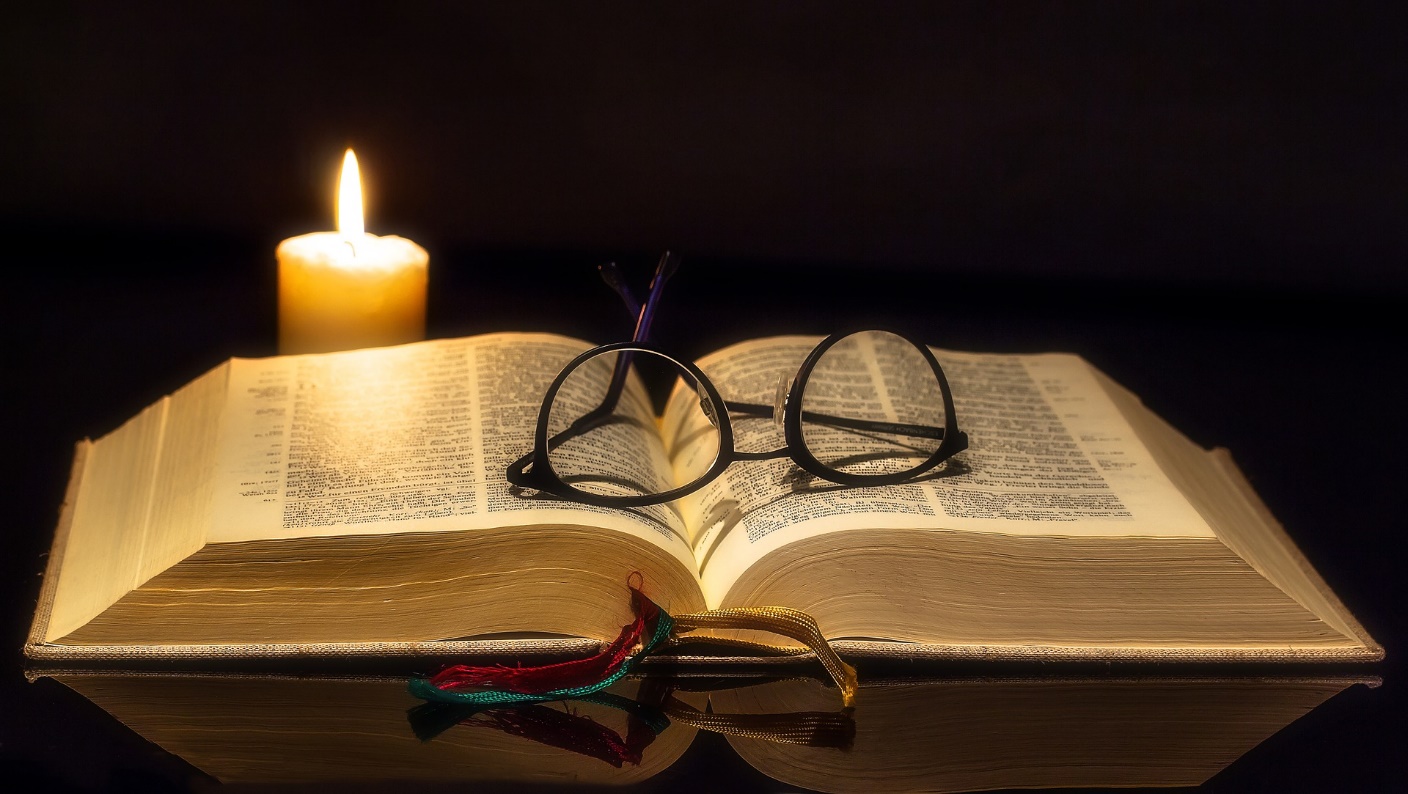 But Jesus told him, “No! The Scriptures say, ‘People do not live by bread alone.’ ~ Luke 4:4Jesus replied, “The Scriptures say, ‘You must worship the LORD your God and serve only him.’” ~Luke 4:8Jesus responded, “The Scriptures also say, ‘You must not test the LORD your God.’” ~Luke 4:12	Scripture is important.  Sometimes we think that we have a general idea of what’s in the Bible, but we fail to find out specifically what it says.  We don’t commit Scripture to memory.  That can be dangerous when we come up against the enemy.	Jesus knew how important Scripture was and how imperative it was to have it in His heart.  “I have hidden your word in my heart, that I might not sin against you.” ~ Psalm 119:11 Even though He was the Son of God, He didn’t come against Satan without the power of Scripture behind him, just check out Luke 4.  	We need to follow Jesus’ example.  If we don’t hide Scripture in our hearts, we’ll come up empty when we come against our foes.  Don’t come against Satan without a fully stocked arsenal; hide God’s word in your heart.  